Lynden Veterinary Clinic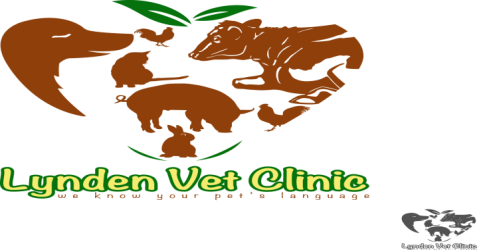 Kony House, Ngong Road,Off Karen near Zambia StageP.O. Box 61433-00200Nairobi, KenyaE-MAIL: lyndenvetclinic@gmail.comTel: 0202402588Cell: 0721263135/0721440966________________________________________________________________________________NEW CLIENT FORMDATE: ______________________CLIENT’S DETAILS:Name:_______________________________________________ Physical Address:________________Contacts:____________________________________________ E-mail:__________________________Emergency Contact Name:_________________________________ Contacts:__________________How did you learn about our veterinary practice?______________________________________________________________________________________________________________________________Number of pets (please specify by type)_________________________________________________PET INFORMATION:Pet’s Name:_____________________________________ 		Species:____________________Breed:__________________________________________ 		Sex:________________________Age:______________________________________________  		Color:______________________Neutered? Yes	      NoWhere did you acquire your pet? ______________________________________________________What age did you acquire your pet? ____________________________________________________Vaccination history of your pet: ________________________________________________________Describe your pet’s diet: _______________________________________________________________What’s your pet’s current medication: __________________________________________________Reason for your visit today? __________________________________________________________________________________________________________________________________________________AUTHORIZATION: I hereby authorize the veterinaries at Lynden vet clinic to examine, prescribe for and or of the above described pet: I assume the responsibility for all charges incurred in the care of the animal. I also understand that ALL PROFESSIONAL FEES ARE DUE AT THE TIME SERVICES ARE RENDERED.Signature of the client responsible for the pet(s)……………………… Date………………